Crack the Code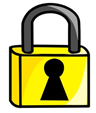 Dividing in a RatioAFind the smallest part when  is shared in the ratio BFind the largest part when  is shared in the ratio CFind the smallest part when  is shared in the ratio DFind the largest part when  is shared in the ratio EFind the largest part when  is shared in the ratio FFind the smallest part when  is shared in the ratio GAmy and Ayesha earn  at a bake sale and share their earnings in the ratio . How much does Ayesha earn?HA garden contains  flowers, either roses or daffodils. The ratio of roses to daffodils is . How many roses are there? ILucy, Mo and Neil share  sweets in the ratio . How many sweets do Mo and Neil receive in total?JThe angles in a triangle are in the ratio . Find the size of the smallest angle.KYusuf and Zola earn some money, which they share in the ratio . If Zola earned , how much did they earn in total?LUna, Victor and Wasil share some money in the ratio . Together Una and Victor receive . How much does Wasil receive?MMary makes biscuits with a recipe that uses flour, butter and sugar in the ratio . She uses  more sugar than butter. How much flour is needed to make the biscuits?NThe side lengths of a triangle are in the ratio . The difference in length between the shortest and longest side is . Find the perimeter of the triangle.To get the three-digit code, add together all your answers.To get the three-digit code, add together all your answers.To get the three-digit code, add together all your answers.To get the three-digit code, add together all your answers.